Проект размещен в соответствии с пунктом 7 приложения № 2 к постановлению Правительства области от 26 августа 2011 года № 458-П      «О порядке разработки и утверждения административных регламентов исполнения государственных функций, административных  регламентов предоставления государственных услуг, а также административных регламентов осуществления муниципального контроля» в целях обеспечения возможности проведения независимой экспертизы.Заключения по результатам независимой экспертизы настоящего проекта принимаются в период 10 августа – 25 августа 2021 года включительно:- на бумажном носителе по адресу: 410005, г. Саратов, ул. 1-я Садовая, 131 А, в рабочие дни: с понедельника по четверг с 9:00 час. до 13:00 час. и     с 13:48 час. до 18:00 час., в пятницу с 9:00 час. до 13:00 час. и с 13:48 час. до 17:00 час.; - по электронной почте на адрес saratovles@mail.ru или ecocom@saratov.gov.ru;- по факсу +7 (8452) 49-05-25.Телефон для справок по вопросам представления заключений по результатам независимой экспертизы указанного проекта: +7 (8452) 49-05-36. Контактное лицо – Соболева Наталия Алексеевна.Пояснительная запискак проекту приказа министерства природных ресурсов и экологии Саратовской области «О внесении изменений в некоторые приказы министерства природных ресурсов и экологии Саратовской области»Раздел «Запрет требовать от заявителя представления документов, информации или осуществления действий»  административных регламентов министерства природных ресурсов и экологии Саратовской области приведен в соответствие с требованиями Федерального закона от 27 июля 2010 года № 210-ФЗ «Об организации предоставления государственных и муниципальных услуг».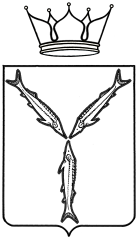 МИНИСТЕРСТВО ПРИРОДНЫХ РЕСУРСОВ И ЭКОЛОГИИ САРАТОВСКОЙ ОБЛАСТИПРИКАЗот                         № О внесении изменений в некоторые приказы министерства природных ресурсови экологии Саратовской области На основании постановления Правительства Саратовской области от 8 октября 2013 года № 537-П «Вопросы министерства природных ресурсов и экологии Саратовской области» ПРИКАЗЫВАЮ:1. Внести в приказ министерства природных ресурсов и экологии Саратовской области от 17 июня 2014 года № 273 «Об утверждении административного регламента по предоставлению государственной услуги» следующие изменения:в приложении:пункт 2.11.9  дополнить частью следующего содержания:«осуществления действий, в том числе согласований, необходимых для получения государственной услуги и связанных с обращением в иные государственные органы, органы местного самоуправления, организации, за исключением получения услуг и получения документов и информации, предоставляемых в результате предоставления таких услуг, включенных в перечни, указанные в части 1 статьи 9 Федерального закона от 27 июля 2010 года № 210-ФЗ «Об организации предоставления государственных и муниципальных услуг».2. Внести в приказ министерства природных ресурсов и экологии Саратовской области от 17 июня 2014 года № 277 «Об утверждении административного регламента по предоставлению государственной услуги» следующие изменения:в приложении:пункт 2.18  дополнить частью следующего содержания:«осуществления действий, в том числе согласований, необходимых для получения государственной услуги и связанных с обращением в иные государственные органы, органы местного самоуправления, организации, за исключением получения услуг и получения документов и информации, предоставляемых в результате предоставления таких услуг, включенных в перечни, указанные в части 1 статьи 9 Федерального закона от 27 июля 2010 года № 210-ФЗ «Об организации предоставления государственных и муниципальных услуг».3. Внести в приказ министерства природных ресурсов и экологии Саратовской области от 17 июня 2014 года № 279 «Об утверждении административного регламента по предоставлению государственной услуги» следующие изменения:в приложении:раздел «Запрет требовать от заявителя представления документов, информации или осуществления действий» дополнить частью следующего содержания:«осуществления действий, в том числе согласований, необходимых для получения государственной услуги и связанных с обращением в иные государственные органы, органы местного самоуправления, организации, за исключением получения услуг и получения документов и информации, предоставляемых в результате предоставления таких услуг, включенных в перечни, указанные в части 1 статьи 9 Федерального закона от 27 июля 2010 года № 210-ФЗ «Об организации предоставления государственных и муниципальных услуг».4. Внести в приказ министерства природных ресурсов и экологии Саратовской области от 17 июня 2014 года № 280 «Об утверждении административного регламента по предоставлению государственной услуги» следующие изменения:в приложении:раздел «Запрет требовать от заявителя представления документов, информации или осуществления действий» дополнить частью следующего содержания:«осуществления действий, в том числе согласований, необходимых для получения государственной услуги и связанных с обращением в иные государственные органы, органы местного самоуправления, организации, за исключением получения услуг и получения документов и информации, предоставляемых в результате предоставления таких услуг, включенных в перечни, указанные в части 1 статьи 9 Федерального закона от 27 июля 2010 года № 210-ФЗ «Об организации предоставления государственных и муниципальных услуг».5. Внести в приказ министерства природных ресурсов и экологии Саратовской области от 17 июня 2014 года № 281 «Об утверждении административного регламента по предоставлению государственной услуги» следующие изменения:в приложении:раздел «Запрет требовать от заявителя представления документов, информации или осуществления действий» дополнить частью следующего содержания:«осуществления действий, в том числе согласований, необходимых для получения государственной услуги и связанных с обращением в иные государственные органы, органы местного самоуправления, организации, за исключением получения услуг и получения документов и информации, предоставляемых в результате предоставления таких услуг, включенных в перечни, указанные в части 1 статьи 9 Федерального закона от 27 июля 2010 года № 210-ФЗ «Об организации предоставления государственных и муниципальных услуг».6. Внести в приказ министерства природных ресурсов и экологии Саратовской области от 17 июня 2014 года № 282 «Об утверждении административного регламента по предоставлению государственной услуги» следующие изменения:в приложении:раздел «Запрет требовать от заявителя представления документов, информации или осуществления действий» дополнить частью следующего содержания:«осуществления действий, в том числе согласований, необходимых для получения государственной услуги и связанных с обращением в иные государственные органы, органы местного самоуправления, организации, за исключением получения услуг и получения документов и информации, предоставляемых в результате предоставления таких услуг, включенных в перечни, указанные в части 1 статьи 9 Федерального закона от 27 июля 2010 года № 210-ФЗ «Об организации предоставления государственных и муниципальных услуг».7. Внести в приказ министерства природных ресурсов и экологии Саратовской области от 20 июня 2017 года № 453 «Об утверждении административного регламента по предоставлению государственной услуги» следующие изменения:в приложении:пункт 2.10  дополнить частью следующего содержания:«осуществления действий, в том числе согласований, необходимых для получения государственной услуги и связанных с обращением в иные государственные органы, органы местного самоуправления, организации, за исключением получения услуг и получения документов и информации, предоставляемых в результате предоставления таких услуг, включенных в перечни, указанные в части 1 статьи 9 Федерального закона от 27 июля 2010 года № 210-ФЗ «Об организации предоставления государственных и муниципальных услуг».8. Отделу правовой работы министерства природных ресурсов и экологии Саратовской области не позднее одного рабочего дня после подписания настоящего приказа обеспечить его направление в министерство информации и печати области для официального опубликования.9. Настоящий приказ вступает в силу со дня его официального опубликования.Министр                                                                                        К.М. Доронин